
2019 BAR Communication/Marketing Timeline: SEPT 12-15, 2019
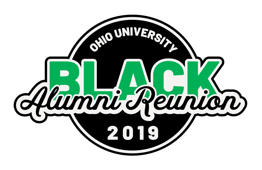 Emails:			      Date Requested          Production Date	2022 Production Date	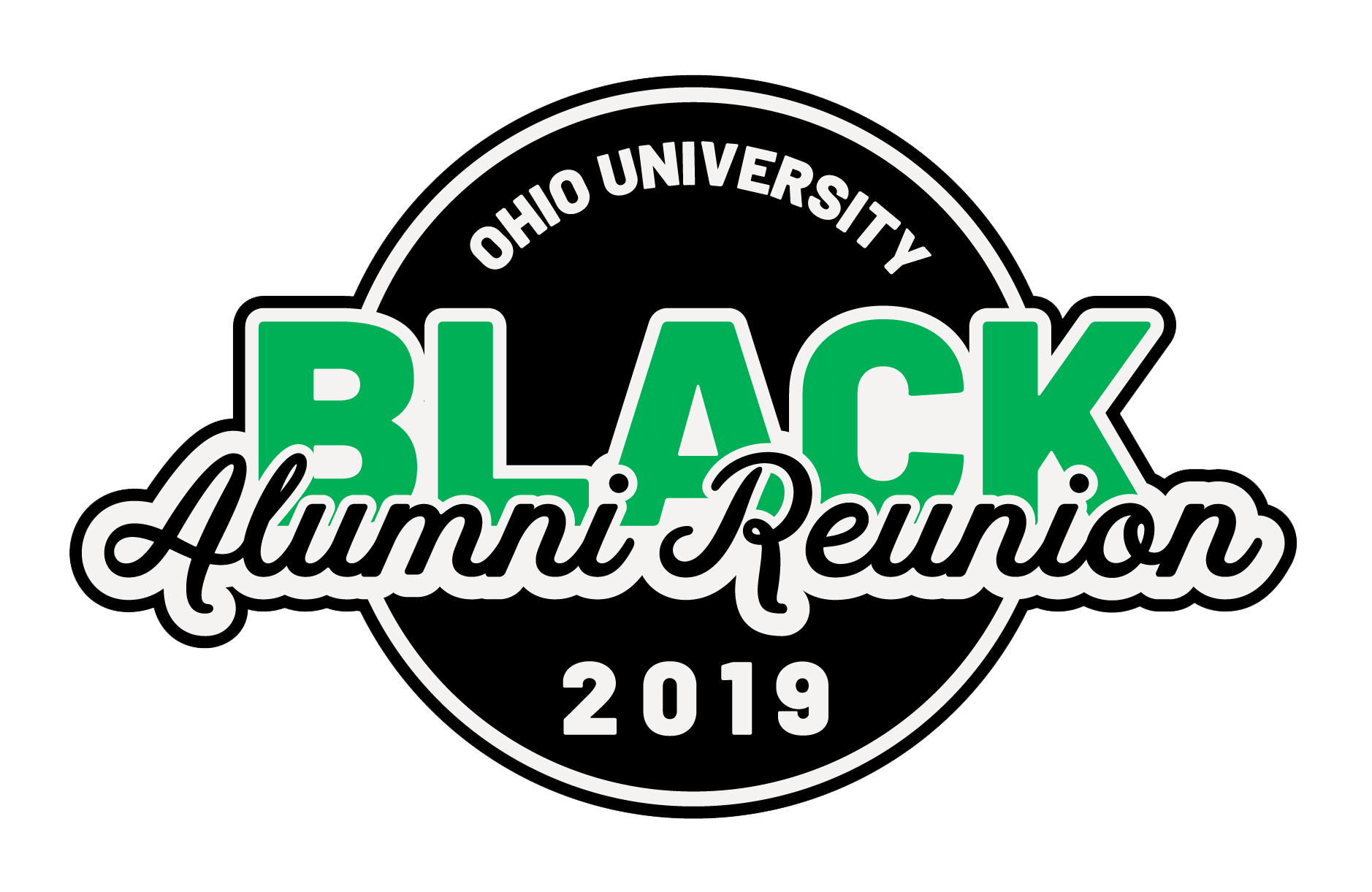 Print		                       Date Requested       Production Date     2022 Production DateSocial Media 		     Date Requested       Production Date     2022 Production Date	Multimedia 		     Date Requested       Production Date     2022 Production Date	Media/News		    Date Requested       Production Date     2022 Production Date	Web			    Date Requested       Production Date     2022 Production DateDigital Design 	     Date Requested    Production Date     2022 Production DateOfficial SVD email5/85/302/15/2022Official Invitation email7/188/147/15/2022Get excited for BAR email8/108/2008/1/2022See you soon!9/019/1009/01/2022Video from Nellis9/11EBN Urban Scholars Thank You Post Card8/19/6n/aTransportation Car Magnet 8/129/68/30/2022Conversational Table TentN/ACANCELLEDGolf Cart BannersN/ACANCELLEDOfficial SVD Postcard5/13CANCELLED—couldn’t identify audience list in time2/1/2022Memento with registration (Pop Socket)5/178/2SWAG bags (giveaway)6/158/28/2/2022Print Invitation6/1409/16/15/2022Swag Items7/29/68/15/2022T-Shirt through BS7/58/158/1/2022Bobcat Store Coffee Stickers7/12CANCELLED—didn’t reserve space at Front Room8/15/20222019 Gala Program7/159/48/25/2022Annual Giving Appeal, Direct Mail 7/18CANCELLEDTabloid Guide7/319/28/25/2022Memorial Wall Banner, Installation7/319/68/25/2022EBN Meeting Program8/69/68/25/2022Gala Table #s8/79/68/25/2022Transportation Easel + Posters8/79/68/25/2022Directional Yard Signs8/79/68/25/2022Banners8/89/68/25/2022Decade Photo Signs8/89/68/25/2022Easel Signs (indoor) 8/89/68/25/2022BAR Event CoverageOn GoingBAR PromotionOn GoingBAR preliminary schedule (FB)4/15BAR registration live! (FB)7/24BAR calendar of events (FB)8/22BAR live event coverage (IG)9/12 -9/15BAR recap 9/19BAR gala coverage9/21BAR promo video5/98/18Trail Blazers Award Video: William (Bill) Allen5/139/6Trail Blazers Video: Alvin Adams5/139/6Event Video/Photo Coverage7/179/12OT News: Announcement2/20OT News: Preliminary Schedule4/15OT News: Registration Live6/26OT News: Preview story8/19OT News: Recap story9/19OT News: Gala story9/19BAR Web Banner on /alumni website7/13BAR Webpage- info coming soonN/A4/15Jotform for Unofficial Events5/175/31FAQ Pages – UpdateN/A6/13Luminate Registration PagesN/A6/27Branding3/13/8/19Email HeadersN/A6/6/19Social Media Graphics7/27/15/19Baker Slides (4 versions)7/178/16/19OUAA/BS T-Shirt Slides 8/15/20198/22/2019Ohio.edu/Alumni Web Banner3/53/15Gala Power Point Slides + Script8/89/6